Android tip - Classic Big Keyboard appSilvestra van Leeuwen, Koninklijke VisioClassic Big Keyboard biedt een schermtoetsenbord met XXL letters. Je kunt zelf instellen hoe groot je de letters wilt in zowel staande als liggende stand. Ook kun je kleurenthema’s gebruiken. In deze korte app bespreking lees je over de mogelijkheden.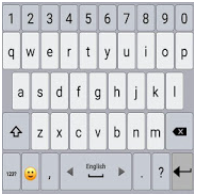 Geschikt voor: Android Prijs: Gratis of € 4,99 voor premium versie Ontwikkelaar: Apps TechnologiesTaal interface: NederlandsVersie: 6.3Downloaden: Download de app in de Play Store FunctionaliteitClassic Big Keyboard voorziet je telefoon of tablet van een grootletter schermtoetsenbord met letters zo groot als je maar wilt. De gratis app, die advertenties geeft bij de instellingen, biedt een aantal thema’s in zwartwit of grijstinten. Door 4,99 te betalen kun je upgraden en kun je ook kleurthema’s gebruiken.De app ondersteunt dicteren en biedt genoeg mogelijkheden om deze verder te personaliseren, zoals woordsuggesties, geluiden of trillingen. Na installatie en selectie als standaard toetsenbord kun je het toetsenbord instellen door de Enter toets langer ingedrukt te houden. Je wisselt tussen de geselecteerde talen door met één vinger over de spatietoets te vegen. Een Nederlands taalpakket kun je via de instellingen gratis downloaden.ToegankelijkheidHet toetsenbord is helemaal naar wens in te stellen met een gratis of premium  kleurenthema. De toets hoogte is geheel naar wens in te stellen voor zowel staand als liggend gebruik. Dit laatste is wat de app echt onderscheidt van andere toetsenbord apps. De app werkt helaas niet met Talkback.Heb je nog vragen?Mail naar kennisportaal@visio.org, of bel 088 585 56 66.Meer artikelen, video’s en podcasts vind je op kennisportaal.visio.orgKoninklijke Visio expertisecentrum voor slechtziende en blinde mensenwww.visio.org 